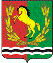 АДМИНИСТРАЦИЯМУНИЦИПАЛЬНОГО ОБРАЗОВАНИЯ РЯЗАНОВСКИЙ СЕЛЬСОВЕТ
АСЕКЕЕВСКОГО РАЙОНА ОРЕНБУРГСКОЙ ОБЛАСТИРАСПОРЯЖЕНИЕ =====================================================================  12.08. 2020                                 с. Рязановка                                             № 08-рО перечне мест и помещений, предоставляемых для  размещения печатных агитационных материалов по выборам депутатов МО Рязановский сельсовет Асекеевского района Оренбургской областиВ соответствии  с ч. 8 статьи 55 Закона Оренбургской области от 05 ноября 2009 года  № 3209/719-IV-ОЗ «О выборах депутатов представительных органов муниципальных образований в Оренбургской области»:Определить и выделить места для  размещения  печатных агитационных материалов по выборам депутатов МО Рязановский сельсовет Асекеевского района Оренбургской области:– информационный стенд в здании администрации Рязановского сельсовета по адресу: с. Рязановка, ул. Центральная, 7.     3.  Контроль за исполнением настоящего распоряжения оставляю за собой.     4. Настоящее распоряжение вступает в силу после его официального                                                   обнародования.Глава муниципального образования                                              А.В. БрусиловРазослано:   прокурору района, администрацию Асекеевского района, в дело.            